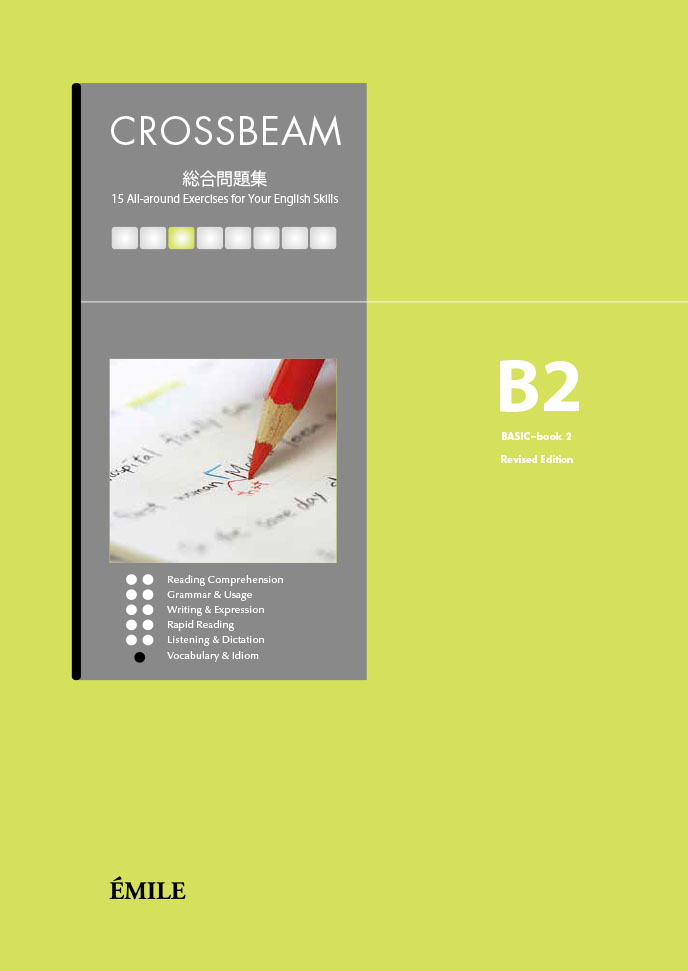 5月2020半田高校　1年英語科カレンダーSlow but Steady休校が5月末まで延期されました。皆さんがどのように家で過ごしているのか気がかりですが、今は健康が何よりも大切です。一か月という長い期間の自主学習になりそうなので、これまでの課題を含め、スケジューリングしてみました。これはあくまでも目安ですので、自分のペースで進めてください。5月7日以降の課題については後日学年からのお知らせで詳しくお知らせします。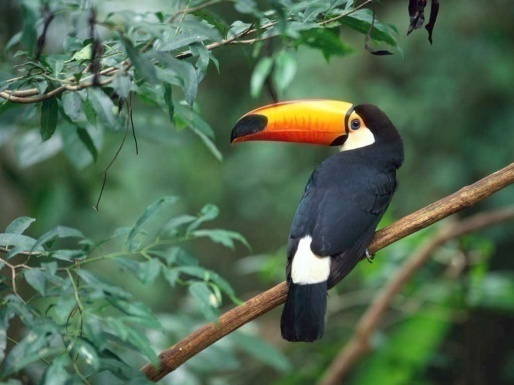 4/264/274/284/284/294/3012Focus on Listening Training 1-2 (p.2-p.5)　設問　(p.44-p45)ディクテーションFocus on Listening Training 1-2 (p.2-p.5)　設問　(p.44-p45)ディクテーションジーニアス総合英語 English Grammar in 27 Lesson 1～5 (p6-17)　の答え合わせをしっかり！))ジーニアス総合英語 English Grammar in 27 Lesson 1～5 (p6-17)　の答え合わせをしっかり！))ジーニアス総合英語 English Grammar in 27 Lesson 1～5 (p6-17)　の答え合わせをしっかり！))sys単の小テストアップ（p.110-121）Communication 1のノートは完成しましたか？確認しましょう。分からないところは質問してくださいね。Communication 1のノートは完成しましたか？確認しましょう。分からないところは質問してくださいね。34556789Focus on Listening Training 3-4 (p.6-p.9)　設問　(p.46-p47)ディクテーションFocus on Listening Training 3-4 (p.6-p.9)　設問　(p.46-p47)ディクテーションDeparture Englisn Expression I        の英作文はできていますか。Departure Englisn Expression I        の英作文はできていますか。Departure Englisn Expression I        の英作文はできていますか。sys単の小テストアップ（p.122-133）Crossbeam（B2）Chapter1-2　(p.4-11)　をNavi Book（p.2-9）に取り組む。Crossbeam（B2）Chapter1-2　(p.4-11)　をNavi Book（p.2-9）に取り組む。1011121213141516Focus on Listening Training 5-6 (p.10-p.13)　設問　(p.48-p49)ディクテーションFocus on Listening Training 5-6 (p.10-p.13)　設問　(p.48-p49)ディクテーションジーニアス総合英語Lesson6text とwork ジーニアス総合英語Lesson6text とwork ジーニアス総合英語Lesson 7text とworksys単の小テストアップ（p.134-145）Crossbeam（B2）Chapter3-4　(p.12-19)をNavi Book（p.10-17）に取り組む。Crossbeam（B2）Chapter3-4　(p.12-19)をNavi Book（p.10-17）に取り組む。1718191920212223Focus on Listening Training 7-8 (p.14-p.17)　設問　(p.50-p51)ディクテーションFocus on Listening Training 7-8 (p.14-p.17)　設問　(p.50-p51)ディクテーションジーニアス総合英語Lesson 8text とworkジーニアス総合英語Lesson 9text とworkジーニアス総合英語Lesson 9text とworksys単の小テストアップ（p.146-157）Crossbeam（B2）Chapter5-6　(p.20-27)をNavi Book（p.18-25）に取り組む。Crossbeam（B2）Chapter5-6　(p.20-27)をNavi Book（p.18-25）に取り組む。2425262627282930Focus on Listening Training 9-10 (p.18-p.21)　設問　(p.52-p53)ディクテーションFocus on Listening Training 9-10 (p.18-p.21)　設問　(p.52-p53)ディクテーションジーニアス総合英語Lesson 10text とworkジーニアス総合英語Lesson 10text とworkジーニアス総合英語plus 2text とworksys単の小テストアップ（p.158-169）Crossbeam（B2）Chapter7-8　(p.28-35)をNavi Book（p.26-33）に取り組む。Crossbeam（B2）Chapter7-8　(p.28-35)をNavi Book（p.26-33）に取り組む。31このころには世の中が落ち着いているといいな。